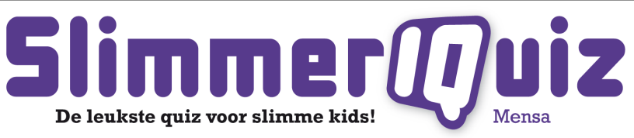 klassenronde september/oktober 2021Naam:...............antwoordenblad.......................................................................... ….60………...meter  	…30 (of 90) ...meter      …240………. meter  4. …vlinder…………	 ……hommel…………	……pinguins…….……5. ……antilope………    	……zeepaard……………	…visarend…………….6. ……A en B…………	7. ……D…………….	8. ……E………….9. ……(D)  E  C  B  A……………………………...	10. ……A en B………..11. …vogels, zij bewegen ook 3d…………………………………………………….12. …… een dolfijn moet af en toe bovenkomen om lucht te ademen…………….     ………………………………………………………………………………………… 13. …… een vogel moet af en toe neerstrijken: dus ……………………………...    ……… eerder vergelijkbaar met dolfijn dan met tonijn …………………………14. …antwoord bestaat uit twee delen die echt met elkaar te maken hebben…    ………………………………………………………………………………………… 15. …antwoord bestaat uit twee delen die echt met elkaar te maken hebben….    …………………………………………………………………………………………16. ……24………                                                                                  z.o.z.  17.                                		              18. 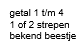 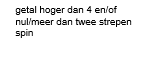 19. A = …2…….		      B = ….1…… 	      C = …2.… 	      D = …2….….20. A = …1……			2			3		drie      B = …4…… 	of 		3	  of		2		mogelijke      C = …3….… 			2			1		antwoorden      D = …1.….			2			321. ……7……………		22………T……………23. Vul telkens in: A, B, C of D  	1. ………D……	2. ……A………	3. ……D……..   4. ………B….24. …………meerdere antwoorden mogelijk…..…………………………………..    …………. bijvoorbeeld…………………………………………………………    ……………iemand anders de vragen laten stellen………………………………    ……………Hans blinddoeken………………………………………………………    ……………Wilhelm een vraag laten stellen waarop hij zelf het antwoord niet    ……………weet…………………………………………………………..…………Punten1133 x 13 x 1111321122222 en 24 x ½4 x 1114 x 13